Name:					Period:		Job 33:  Lesson 9.1 Solving Quad GraphingPart 1: Lesson 9-1 TextbookPage 360: 5, 6, 7, 8, 9, 10, 18, 19								Part 2:  Algebra Regents Questions –			                                            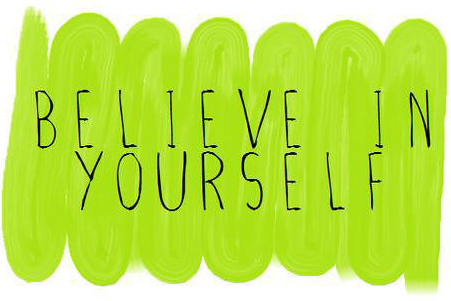 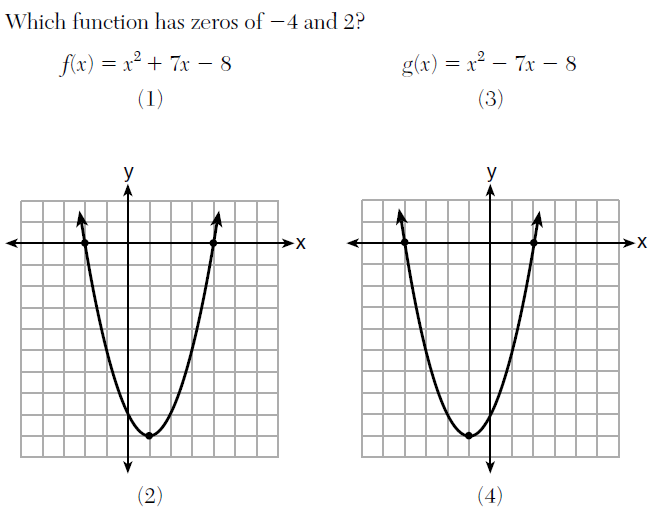 Solve the inequality below:		What is the domain of the relation shown below?				(3) 			(4) Jakob is working on his math homework.  He decided that the sum of the expression  must be rational because it is a fraction.  Is Jakob correct?  Explain your reasoning.The graph of the equation   is shown. 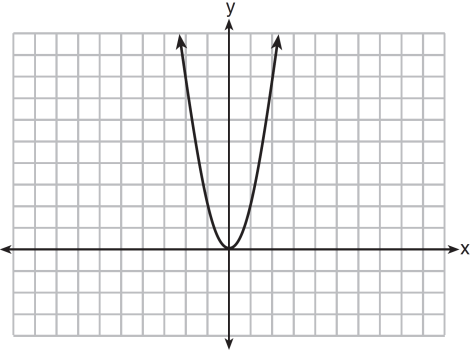  If a is multiplied by   , the graph of the new equation isDetermine and state whether the sequence  displays exponential behavior.  Explain how you arrived at your decision.       7.  How many real solutions does the equation  have?  Justify your answer.         8.  Given the function , rewrite in vertex form       9.  Subtract         from      .   Express the result as a trinomial. 1)wider and opens downward2)wider and opens upward3)narrower and opens downward4)narrower and opens upward